الاختبار التشخيصي السريع للكشف عن مستضدات فيروس كورونا-سارس-2 - تقييم الكفاءةالغرض من الاستخداميتمثل الغرض من هذه الأداة في أن يستخدمها المدرب لتقييم نجاح التدريب وكفاءة العاملين في المختبرات أو الرعاية الصحية في إجراء الاختبار التشخيصي السريع للكشف عن مستضدات فيروس كورونا-سارس-2. ويتمثل الهدف من تقييم الكفاءة في تحديد ما إذا كان المشاركون قد استوعبوا محتوى التدريب، ويمكنهم بأمان ودقة إجراء جمع العينات الأنفية البلعومية والاختبار التشخيصي السريع، ويمكنهم تفسير نتائج الاختبار.وسيجري تقييم الكفاءة بعد التدريب الأولي. وفور أن يأخذ القائمون بالاختبار عينتين بلعوميتين أنفيتين ومعالجة ما لا يقل عن اثنين من الاختبارات التشخيصية السريعة للكشف عن مستضدات فيروس كورونا-سارس-2 أثناء التدريب، سيُطلب من كل منهم إجراء اختبارين كاملين من الاختبارات التشخيصية السريعة بالتوازي باستخدام عينات مُعمَّاة (إن أمكن). وسيتمكن القائمون بالاختبار من استخدام أدوات المساعدة. وسيراقب المنسِّق ذلك من دون تدخل أو تصحيح الأخطاء. وللحصول على شهادة الإتمام الناجح للحلقة العملية، سيُطلب من القائمين بالاختبار ما يأتي:الحصول على درجة نجاح بنسبة 80٪ في الاختبار العملي (القسم أ)، وسيُطلب فيه من القائمين بالاختبار أخذ عينة أنفية بلعومية واحدة تحت إشراف المدرب.الحصول على درجة نجاح بنسبة 80٪ في الاختبار العملي (القسم ب)، وسيُطلب فيه من القائمين بالاختبار أداء اختبارين تشخيصيين سريعين للكشف عن مستضدات فيروس كورونا-سارس-2 على عينات معمَّاة تحت إشراف المدرب.الحصول على درجة نجاح بنسبة 80٪ في الاختبار النظري المكتوب (القسم ج)، وسيُطلب فيه من القائمين بالاختبار الإجابة على خمسة عشر سؤالاً متعددة الخيارات عن المحتوى المقدَّم في الحلقة العملية.الحصول على درجة نجاح بنسبة 80٪ في `اختبار قراءة النتائج العملي (القسم د)، وسيُطلب فيه من القائمين بالاختبار تفسير النتائج المختلفة لاختبار التشخيص السريع للكشف عن مستضدات فيروس كورونا-سارس-2 تفسيراً صحيحاً من الصور المقدَّمة.المواد اللازمة لإجراء تقييمات الكفاءةانظر القائمة المرجعية لمواد التدريب. وتتضمن مواد التدريب‬ ما يأتي:مسحات جديدة معقمة (غير مفتوحة) لكل مشارك لأخذ ثلاث عينات؛معدات الحماية الشخصية، ومنها القفازات، وعباءات، ووسائل حماية العين أو واقي الوجه، وأقنعة تنفس (FFP2  أو N95 مقاسات مختلفة) وأقنعة طبية؛أقلام للتحديد أو التوسيم؛مُبيِّض منزلي وإيثانول، ومناشف ورقية لتنظيف محطة العمل والأيدي؛صابون لغسل اليدين؛ مجموعات اختبار للاختبار التشخيصي السريع للكشف عن مستضدات فيروس كورونا-سارس-2 كافية لكل مشارك لإجراء ثلاثة اختبارات واختبارين للكفاءة؛أكياس نفايات بيولوجية مانعة للتسرب لاحتواء النفايات البيولوجية الخطرة أو نقلها؛زجاجتان بخَّاخ (واحدة للمبيِّض والأخرى للإيثانول)؛أجهزة قياس لتحضير محاليل المُبيِّض والكحول؛مقاييس الوقت؛مواد اختبار الكفاءة (عينات الضبط الإيجابية والسلبية)؛ سجل الاختبار التشخيصي السريع للكشف عن مستضدات فيروس كورونا-سارس-2؛ميزان حرارة؛نظارات قراءة (لاستخدامها أثناء تقييم الكفاءة إذا طلبها بعض المشاركين).الاختبار التشخيصي السريع للكشف عن مستضدات فيروس كورونا-سارس-2 - تقييم الكفاءةالاختبار العملي: جمع العينة الأنفية البلعومية تعليمات:ارتدِ معدات الحماية الشخصية.جهِّز مساحة العمل. خذ عينة أنفية بلعومية واحدة.يجب على القائم بالاختبار أداء المهام الموضحة في القائمة المرجعية بشكل صحيح. وإذا لم يكن الأمر كذلك، يجب أن تكون الإجابة "لا" ويجب تقديم تفسير في العمود الأخير.لكل عنصر جرى تنفيذه بشكل صحيح، سيحصل القائم بالاختبار على نقطة واحدة.اسم المنسِّق: _____________________                      	التاريخ (اليوم/الشهر/السنة):     الاختبار التشخيصي السريع للكشف عن مستضدات فيروس كورونا-سارس-2 - تقييم الكفاءةالاختبار العملي: الاختبار التشخيصي السريع للكشف عن مستضدات فيروس كورونا-سارس-2 (2)تعليمات:ارتدِ معدات الحماية الشخصية.جهِّز مساحة العمل. عالج عينتين بالتوازي وفقاً للدليل المرجعي السريع/تعليمات الاستخدام الخاصة بالاختبار التشخيصي السريع للكشف عن مستضدات فيروس كورونا-سارس-2.  اخلع معدات الحماية الشخصية.يجب على القائم بالاختبار أداء المهام الموضحة في القائمة المرجعية لكلتا العينتين بشكل صحيح. وإذا لم يكن الأمر كذلك، يجب أن تكون الإجابة "لا" ويجب تقديم تفسير في العمود الأخير.لكل عنصر جرى تنفيذه بشكل صحيح، سيحصل القائم بالاختبار على نقطة واحدة.اسم المنسِّق: _____________________                      	التاريخ (اليوم/الشهر/السنة):     الاختبار التشخيصي السريع للكشف عن مستضدات فيروس كورونا-سارس-2 - تقييم الكفاءةالاختبار النظري	تعليمات:سيقدِّم المنسِّق هذه الورقة للقائم بالاختبار.وسيُطلب من القائم بالاختبار الإجابة على خمسة عشر سؤالاً متعدد الخيارات عن المحتوى المقدم في الحلقة العملية.وسيحصل القائم بالاختبار على نقطة واحدة عند الإجابة على السؤال بالكامل إجابة صحيحة. اسم المنسِّق: _____________________                      	التاريخ (اليوم/الشهر/السنة):     إذا أُدرجت وحدة الاختبار الذاتي الاختيارية في التدريب (الوحدة التكميلية 1- استخدام الاختبارات التشخيصية السريعة للكشف عن مستضدات فيروس كورونا- سارس-2 في اختبارات التشخيص الذاتي لكوفيد-19)، فيُرجى تحديد سؤال واحد عن الاختبار الذاتي، والاستعاضة عن أحد الأسئلة النظرية به. الاختبار التشخيصي السريع للكشف عن مستضدات فيروس كورونا-سارس-2 - تقييم الكفاءةاختبار قراءة النتائج العمليتعليمات:يتعين على القائم بالاختبار تحديد الخيار (إيجابية، سلبية، غير صالحة) لكل من أمثلة النتائج.يجب أن يصف القائم بالاختبار التدبير العلاجي للمريض بناءً على النتيجة.لكل عنصر صحيح، سيحصل القائم بالاختبار على نقطة واحدة.ملاحظة: تتطلب قراءة نتائج الاختبار رؤية قريبة طبيعية أو باستخدام نظارات. في حالة وجود صعوبة في قراءة خطوط الاختبار، يرجى تنبيه المدرب.اسم المنسِّق: _____________________                      	التاريخ (اليوم/الشهر/السنة):     الاختبار التشخيصي السريع للكشف عن مستضدات فيروس كورونا-سارس-2 - تقييم الكفاءة# يمكن للقائم بالاختبار اجتياز اختبار الكفاءة فقط إذا استوفى الدرجات الخاصة بالأجزاء أ، وب، وج، ود. اسم المنسِّق: _____________________                      	التاريخ (اليوم/الشهر/السنة):     إجابات الاختبار النظريإجابات ورقة القراءةإخلاء المسؤوليةمنصة تعلم الأمن الصحي لمنظمة الصحة العالمية - مواد تدريبيةهذه المواد التدريبية لمنظمة الصحة العالمية محفوظة © منظمة الصحة العالمية2022. كل الحقوق محفوظة.يخضع استخدامك لهذه المواد لـ"شروط استخدام منصة تعلم الأمن الصحي لمنظمة الصحة العالمية، المواد التدريبية"، التي وافقت عليها عند تنزيلها والمتاحة على منصة تعلم الأمن الصحي على الرابط: https://extranet.who.int/hslp.  وفي حالة تكييف محتويات هذه المواد أو تعديلها أو تغييرها أو ترجمتها أو تنقيحها بأي شكل من الأشكال، لا تجوز الإشارة ضمناً إلى ارتباط منظمة الصحة العالمية بأي شكل بهذه التعديلات ولا يجوز استخدام اسم منظمة الصحة العالمية أو شعارها في تلك المواد المعدَّلة.  وعلاوة على ذلك، يرجى إبلاغ منظمة الصحة العالمية بأي تعديلات تطرأ على هذه المواد التي تستخدمها علانية وذلك لأغراض حفظ السجلات والتطوير المستمر من خلال البريد الإلكتروني ihrhrt@who.int . السؤال نعملاالتعليق1هل ارتدى القائم بالاختبار معدات الحماية الشخصية المناسبة للاختبار؟ 2هل جمع القائم بالاختبار كل اللوازم الضرورية لأخذ العينة الأنفية البلعومية؟ 3هل أدخل القائم بالاختبار مسحة أنفية بلعومية معقَّمة في فتحة أنف المريض، لتصل إلى سطح البلعوم الأنفي الخلفي.4هل مسح القائم بالاختبار سطح البلعوم الأنفي الخلفي؟5هل سحب القائم بالاختبار المسحة المعقمة من التجويف الأنفي؟القسم أ:  الدرجة / عدد الإجابات الصحيحةالقسم أ:  الدرجة / عدد الإجابات الصحيحة /5 =     % /5 =     %…………… %السؤال نعملاالتعليق1هل ارتدى القائم بالاختبار معدات الحماية الشخصية المناسبة للاختبار؟ (انظر القسم أ: 1)2هل قرأ القائم بالاختبار بعناية تعليمات استخدام الاختبار التشخيصي السريع للكشف عن مستضدات فيروس كورونا-سارس-2؟3هل جمع القائم بالاختبار كل اللوازم الضرورية لإجراء الاختبار التشخيصي السريع للكشف عن مستضدات فيروس كورونا-سارس-2؟4هل أعدَّ القائم بالاختبار محطة العمل بشكل صحيح؟5هل تحقق القائم بالاختبار من تاريخ انتهاء صلاحية الاختبار التشخيصي السريع للكشف عن مستضدات فيروس كورونا-سارس-2؟6هل تأكد القائم بالاختبار من أن جهاز الاختبار وعبوة المجفف غير تالفة أو غير صالحة؟7هل أدخل القائم بالاختبار المسحة في أنبوب الاستخراج، مع الضغط على الأنبوب وتحريك المسحة؟8هل نزع القائم بالاختبار المسحة أثناء الضغط على جوانب الأنبوب لاستخراج السائل من المسحة؟9هل ضغط القائم بالاختبار على غطاء الفوهة بإحكام على الأنبوب؟10هل وضع القائم بالاختبار عدد القطرات المطلوبة من العينة المستخرجة على وعاء العينة في جهاز الاختبار؟11هل قرأ القائم بالاختبار نتيجة الاختبار التشخيصي السريع للكشف عن مستضدات فيروس كورونا-سارس-2 بعد الوقت المطلوب؟12هل فسَّر القائم بالاختبار نتيجة الاختبار التشخيصي السريع للكشف عن مستضدات فيروس كورونا-سارس-2 بشكل صحيح؟13هل سجِّل القائم بالاختبار نتيجة الاختبار في سجل الاختبار التشخيصي السريع للكشف عن مستضدات فيروس كورونا-سارس-2؟14هل تخلص القائم بالاختبار من جميع النفايات (مثل، مجموعة الاختبار المستخدمة والأنبوب والمسحة وحامل الورق) في كيس النفايات البيولوجية.15هل خلع القائم بالاختبار عباءته وقفازه قبل مغادرة محطة العمل؟16هل نظف القائم بالاختبار يديه جيداً بعد الانتهاء من إجراء الاختبار التشخيصي السريع للكشف عن مستضدات فيروس كورونا-سارس-2؟القسم ب: الدرجة / عدد الإجابات الصحيحةالقسم ب: الدرجة / عدد الإجابات الصحيحة/16 =    %/16 =    %…………… %أسئلة عن الاختبار التشخيصي السريع للكشف عن مستضدات فيروس كورونا-سارس-2إجابة صحيحةإجابة صحيحةوإلا، أضف تعليقاًماذا يكتشف الاختبار التشخيصي السريع للكشف عن المستضد؟ المستضدات الفيروسية الحمض النووي آر.إن.إيه الفيروسي الحمض النووي دي.إن.إيه الفيروسي لا شيء مما سبق2.	من عيوب اختبار الكشف عن حالات عدوى فيروس كورونا-سارس-2 بواسطة الاختبار التشخيصي السريع للكشف عن مستضدات الفيروس  يمكن إجراء الاختبارات خارج المختبر (مثل، مرفق سريري) سرعة إتاحة النتائجالاختبارات التشخيصية السريعة لاكتشاف المستضد أقل حساسية من اختبار تضخيم الحمض النووي❑ سهولة إجراء الاختبارات التشخيصية السريعة للكشف عن المستضدات3. في إطار أي واحد من السيناريوهات التالية توصي المنظمة حالياً باستعمال الاختبارات التشخيصية السريعة للكشف عن مستضدات فيروس كورونا-سارس-2؟ عند اختبار الأشخاص العديم الأعراض (ما لم يكن الشخص مخالطاً لحالة مؤكدة) عند اختبار الأشخاص الذين تظهر عليهم الأعراض في المناطق التي يكون فيها انتقال فيروس كورونا-سارس-2 مرتفعاً للغاية في الأماكن التي تنعدم فيها تدابير السلامة البيولوجية وتدابير الوقاية من العدوى ومكافحتها لتحري الحالات في المطارات أو الحدود عند نقاط الدخول4.	إختر ممارسة واحدة من القائمة أدناه قد تسفر عن ارتكاب أخطاء في الاختبار. الاختبار وفقاً لتعليمات الاستخدام من الشركة المُصنِّعة الاختبار بعد عدة أيام بعد أخذ العينة❑ استعمال مجموعات اختبار غير منتهية الصلاحية المراجعة المنهجية للصاقات توسيم نموذج طلب العينة وحاوية العينة5.	أي واحدة من الممارسات التالية قد تزيد خطورة انتقال المرض عند إجراء اختبار الكشف عن فيروس كورونا-سارس-2 بواسطة اختبار التشخيص السريع للكشف عن مستضدات الفيروس؟ضمان التهوية الجيدة استخدام معدات الحماية الشخصية❑ الإدارة غير المناسبة للنفايات ❑ مراعاة الإجراءات واتباع أفضل الممارسات6. ما معدات الحماية الشخصية التي يجب أن يرتديها الأفراد عند إجراء الاختبارات التشخيصية السريعة (إختر جميع الإجابات المنطبقة)   قفازات عباءة طويلة الأكماممعطف يغطي الجسم بأكمله  حماية العين والجهاز التنفسي7. أي من التدابير التالية ينبغي اتخاذه عند إدارة اللوازم؟ (إختر جميع الإجابات المنطبقة)  إجراء جرد منتظم للمخزون (على سبيل المثال، أسبوعياً) تحديد الموظفين المسؤولين عن جرد المخزون وإدارة السجلات  التحقق من سلامة اللوازم عند تسليمها للمرفق انتظار انتهاء صلاحية مجموعات الاختبار قبل طلب المزيد منها8. إختر عبارة صحيحة واحدة من القائمة أدناه يمكن إعادة استخدام الاختبار التشخيصي السريع للكشف عن مستضدات فيروس كورونا-سارس-2 السلبي لاختبار أو لمريض آخر في حالة تلف كيس أو ختم الاختبار، لا ينبغي استخدام هذا الاختبار من الجيد استخدام أنبوب الاستخراج من مجموعة أخرى إذا كان الأنبوب مفقوداً يمكن قراءة نتائج الاختبار بعد عدة ساعات من الفترة الزمنية المحددة9. أي مما يلي يعتبر من عناصر ضمان الجودة؟ اختبار مراقبة الجودة الزيارات الإشرافية اختبار الكفاءة جميع ما سبق10. أي من العبارات التالية ليست صحيحة؟  ❑ تتيح عملية حفظ السجلات المجال أمام موقع الاختبار لرصد جودة الاختبارات باستخدام مؤشرات الجودة ❑ ينبغي الاحتفاظ في الموقع بسجلات مثل استمارات طلب الاختبار وسجلات النتائج وسجلات درجات الحرارة ❑ بإمكان أي شخص الاطلاع على كل السجلات لأنها لا تحتوي على معلومات سرية ❑ ينبغي في الحالات التي لا تندرج فيها مؤشرات الجودة ضمن نطاق مقبول تحديد السبب واتخاذ إجراءات تصويبية11. كيف تفسر نتيجة الاختبار التشخيصي السريع هذه لمستضدات فيروس كورونا-سارس-2 بناءً على مشاهدة الصورة؟  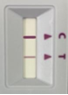 ☐ إيجابية ☐ سلبية ❑ غير صالحة12. كيف تفسر نتيجة الاختبار التشخيصي السريع هذه لمستضدات فيروس كورونا-سارس-2 بناءً على مشاهدة الصورة؟  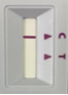 ☐ إيجابية ☐ سلبية ❑ غير صالحة13. كيف تفسر نتيجة الاختبار التشخيصي السريع هذه لمستضدات فيروس كورونا-سارس-2 بناءً على مشاهدة الصورة؟  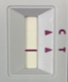 ☐ إيجابية ☐ سلبية ❑ غير صالحة14. كيف تفسر نتيجة الاختبار التشخيصي السريع هذه لمستضدات فيروس كورونا-سارس-2 بناءً على مشاهدة الصورة؟  ☐ إيجابية ☐ سلبية ❑ غير صالحة15. أنت بصدد إجراء اختبار تشخيصي سريع للكشف عن مستضدات فيروس كورونا-سارس-2 على عينة مأخوذة من مريض يبدي أعراض الإصابة بمرض تنفسي. ووفقاً للتعليمات الصادرة بشأن استعمال مجموعة الاختبار، فإن الحد الأقصى لوقت قراءة النتائج هو 15 دقيقة. وبسبب انشغالك بقدوم رئيسك في العمل إليك وطرحه عليك لسؤال ما، لم تتمكن من قراءة النتيجة إلا بعد مرور 20 دقيقة. فما الإجراء الذي ستتخذه إذا رأيت، عند قراءة نتيجة الاختبار التشخيصي السريع، وجود خط باهت أمام الحرف "T" (خط الاختبار) وخط أمام الحرف "C" (عنصر التحكم)؟  ❑ تسجيل الاختبار على أنه إيجابي ❑ تسجيل الاختبار على أنه سلبي ❑ تكرار الاختبار ❑ لا شيء مما سبقالقسم ج: الدرجة / عدد الإجابات الصحيحة/15/15…………… %   الاختبار الذاتي باستخدام الاختبارات التشخيصية السريعة للكشف عن مستضدات فيروس كورونا- سارس-2 ما هي الفئة السكانية التي لها الأولوية في الحصول على الاختبار الذاتي؟  الأفراد عديمو الأعراض الذي لا يعرف أنهم تعرضوا للعدوى  العاملون الأساسيون  الأفراد المعروضون لخطر دخول المستشفى أو التعرض لمرض وخيم  الأفراد الذين يواجهون تحديات أكبر في الحصول على الخدمات الحالية اختاروا عبارة صحيحة واحدة من القائمة أدناه.  من المرجح أن تشير نتيجة الاختبار الذاتي الإيجابية إلى وجود عدوى نشطة بفيروس كورونا- سارس-2  من المرجح أن تكون نتيجة الاختبار الذاتي الإيجابية خاطئة إذا كان الفرد لا يُعرف بأنه قد تعرض للعدوى ويعيش في منطقة ذات معدل انتشار منخفض لكوفيد-19.   يجب تأكيد نتيجة الاختبار الذاتي السلبية بواسطة اختبار تضخيم الحمض النووي  تشير نتيجة الاختبار الذاتي السلبية إلى انخفاض احتمال الإصابة الحالية بفيروس كورونا-سارس-2 مثال على نتيجة الاختبارتفسير النتائجتفسير النتائجتفسير النتائجتفسير النتائجتفسير النتائجالتعليقالتعليق1-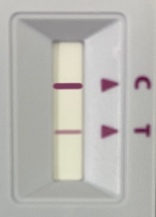 إيجابيةإيجابيةسلبيةغير صالحةغير صالحة2-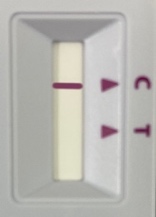 إيجابيةإيجابيةسلبيةغير صالحةغير صالحة3-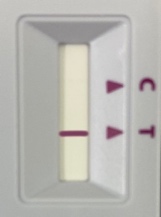 إيجابيةإيجابيةسلبيةغير صالحةغير صالحة4-إيجابيةإيجابيةسلبيةغير صالحةغير صالحة5-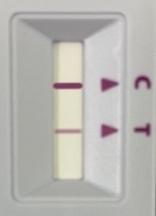 إيجابيةإيجابيةسلبيةغير صالحةغير صالحة6-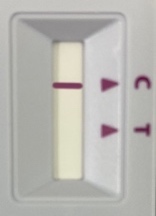 إيجابيةسلبيةسلبيةغير صالحةغير صالحة7-إيجابيةسلبيةسلبيةغير صالحةغير صالحة8-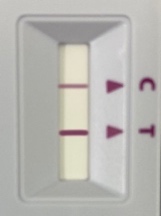 إيجابيةسلبيةسلبيةغير صالحةغير صالحة9.إيجابيةسلبيةسلبيةغير صالحةغير صالحة10-إيجابيةسلبيةسلبيةغير صالحةغير صالحةالقسم د: الدرجة / عدد الإجابات الصحيحةالقسم د: الدرجة / عدد الإجابات الصحيحةالقسم د: الدرجة / عدد الإجابات الصحيحةالقسم د: الدرجة / عدد الإجابات الصحيحة    / 10    / 10    / 10    / 10…………… %   هل تحققت أهداف الأداء؟إذا كانت الإجابة «لا»، أضف تعليقاًدرجة الجزء أ: ≥80٪؟درجة الجزء ب: ≥80٪؟درجة الجزء ج: ≥80٪؟درجة الجزء د: ≥80٪؟          أسئلة عن الاختبار التشخيصي السريع للكشف عن مستضدات فيروس كورونا-سارس-2ماذا يكتشف الاختبار التشخيصي السريع للكشف عن المستضد؟   المستضدات الفيروسية الحمض النووي آر.إن.إيه الفيروسي الحمض النووي دي.إن.إيه الفيروسي لا شيء مما سبق2.	من عيوب اختبار الكشف عن حالات عدوى فيروس كورونا-سارس-2 بواسطة الاختبار التشخيصي السريع للكشف عن مستضدات الفيروس  يمكن إجراء الاختبارات خارج المختبر (مثل، مرفق سريري) سرعة إتاحة النتائجالاختبارات التشخيصية السريعة لاكتشاف المستضد أقل حساسية من اختبار تضخيم الحمض النووي❑ سهولة إجراء الاختبارات التشخيصية السريعة للكشف عن المستضدات3. في إطار أي واحد من السيناريوهات التالية توصي المنظمة حالياً باستعمال الاختبارات التشخيصية السريعة للكشف عن مستضدات فيروس كورونا-سارس-2؟ عند اختبار الأشخاص العديم الأعراض (ما لم يكن الشخص مخالطاً لحالة مؤكدة) عند اختبار الأشخاص الذين تظهر عليهم الأعراض في المناطق التي يكون فيها انتقال فيروس كورونا-سارس-2 مرتفعاً للغاية في الأماكن التي تنعدم فيها تدابير السلامة البيولوجية وتدابير الوقاية من العدوى ومكافحتها لتحري الحالات في المطارات أو الحدود عند نقاط الدخول4.	إختر ممارسة واحدة من القائمة أدناه قد تسفر عن ارتكاب أخطاء في الاختبار. الاختبار وفقاً لتعليمات الاستخدام من الشركة المُصنِّعة الاختبار بعد عدة أيام بعد أخذ العينة❑ استعمال مجموعات اختبار غير منتهية الصلاحية المراجعة المنهجية للصاقات توسيم نموذج طلب العينة وحاوية العينة5.	أي واحدة من الممارسات التالية قد تزيد خطورة انتقال المرض عند إجراء اختبار الكشف عن فيروس كورونا-سارس-2 بواسطة اختبار التشخيص السريع للكشف عن مستضدات الفيروس؟ضمان التهوية الجيدة استخدام معدات الحماية الشخصية الإدارة غير المناسبة للنفايات ❑ مراعاة الإجراءات واتباع أفضل الممارسات6. ما معدات الحماية الشخصية التي يجب أن يرتديها الأفراد عند إجراء الاختبارات التشخيصية السريعة (إختر جميع الإجابات المنطبقة)   قفازات عباءة طويلة الأكماممعطف يغطي الجسم بأكمله  حماية العين والجهاز التنفسي7. أي من التدابير التالية ينبغي اتخاذه عند إدارة اللوازم؟ (إختر جميع الإجابات المنطبقة)  إجراء جرد منتظم للمخزون (على سبيل المثال، أسبوعياً) تحديد الموظفين المسؤولين عن جرد المخزون وإدارة السجلات  التحقق من سلامة اللوازم عند تسليمها للمرفق انتظار انتهاء صلاحية مجموعات الاختبار قبل طلب المزيد منها8. إختر عبارة صحيحة واحدة من القائمة أدناه يمكن إعادة استخدام الاختبار التشخيصي السريع للكشف عن مستضدات فيروس كورونا-سارس-2 السلبي لاختبار أو لمريض آخر في حالة تلف كيس أو ختم الاختبار، لا ينبغي استخدام هذا الاختبار من الجيد استخدام أنبوب الاستخراج من مجموعة أخرى إذا كان الأنبوب مفقوداً يمكن قراءة نتائج الاختبار بعد عدة ساعات من الفترة الزمنية المحددة9. أي مما يلي يعتبر من عناصر ضمان الجودة؟ اختبار مراقبة الجودة الزيارات الإشرافية اختبار الكفاءة جميع ما سبق10. أي من العبارات التالية ليست صحيحة؟  ❑ تتيح عملية حفظ السجلات المجال أمام موقع الاختبار لرصد جودة الاختبارات باستخدام مؤشرات الجودة ❑ ينبغي الاحتفاظ في الموقع بسجلات مثل استمارات طلب الاختبار وسجلات النتائج وسجلات درجات الحرارة  بإمكان أي شخص الاطلاع على كل السجلات لأنها لا تحتوي على معلومات سرية ❑ ينبغي في الحالات التي لا تندرج فيها مؤشرات الجودة ضمن نطاق مقبول تحديد السبب واتخاذ إجراءات تصويبية11. كيف تفسر نتيجة الاختبار التشخيصي السريع هذه لمستضدات فيروس كورونا-سارس-2 بناءً على مشاهدة الصورة؟   إيجابية ☐ سلبية ❑ غير صالحة12. كيف تفسر نتيجة الاختبار التشخيصي السريع هذه لمستضدات فيروس كورونا-سارس-2 بناءً على مشاهدة الصورة؟  ☐ إيجابية  سلبية ❑ غير صالحة13. كيف تفسر نتيجة الاختبار التشخيصي السريع هذه لمستضدات فيروس كورونا-سارس-2 بناءً على مشاهدة الصورة؟  ☐ إيجابية ☐ سلبية  غير صالحة14. كيف تفسر نتيجة الاختبار التشخيصي السريع هذه لمستضدات فيروس كورونا-سارس-2 بناءً على مشاهدة الصورة؟  ☐ إيجابية  سلبية ❑ غير صالحة15. أنت بصدد إجراء اختبار تشخيصي سريع للكشف عن مستضدات فيروس كورونا-سارس-2 على عينة مأخوذة من مريض يبدي أعراض الإصابة بمرض تنفسي. ووفقاً للتعليمات الصادرة بشأن استعمال مجموعة الاختبار، فإن الحد الأقصى لوقت قراءة النتائج هو 15 دقيقة. وبسبب انشغالك بقدوم رئيسك في العمل إليك وطرحه عليك لسؤال ما، لم تتمكن من قراءة النتيجة إلا بعد مرور 20 دقيقة. فما الإجراء الذي ستتخذه إذا رأيت، عند قراءة نتيجة الاختبار التشخيصي السريع، وجود خط باهت أمام الحرف "T" (خط الاختبار) وخط أمام الحرف "C" (عنصر التحكم)؟  ❑ تسجيل الاختبار على أنه إيجابي ❑ تسجيل الاختبار على أنه سلبي  تكرار الاختبار ❑ لا شيء مما سبقالقسم ج: الدرجة / عدد الإجابات الصحيحةالاختبار الذاتي باستخدام الاختبارات التشخيصية السريعة للكشف عن مستضدات فيروس كورونا- سارس-2 ما هي الفئة السكانية التي لها الأولوية في الحصول على الاختبار الذاتي؟  الأفراد عديمو الأعراض الذي لا يعرف أنهم تعرضوا للعدوى  العاملون الأساسيون  الأفراد المعروضون لخطر دخول المستشفى أو التعرض لمرض وخيم  الأفراد الذين يواجهون تحديات أكبر في الحصول على الخدمات الحالية اختاروا عبارة صحيحة واحدة من القائمة أدناه.  من المرجح أن تشير نتيجة الاختبار الذاتي الإيجابية إلى وجود عدوى نشطة بفيروس كورونا- سارس-2  من المرجح أن تكون نتيجة الاختبار الذاتي الإيجابية خاطئة إذا كان الفرد لا يُعرف بأنه قد تعرض للعدوى ويعيش في منطقة ذات معدل انتشار منخفض لكوفيد-19.   يجب تأكيد نتيجة الاختبار الذاتي السلبية بواسطة اختبار تضخيم الحمض النووي  تشير نتيجة الاختبار الذاتي السلبية إلى انخفاض احتمال الإصابة الحالية بفيروس كورونا-سارس-2 1-إيجابية2-سلبية3-غير صالحة4-سلبية5-إيجابية6-سلبية7-غير صالحة8-إيجابية9.إيجابية10-سلبية